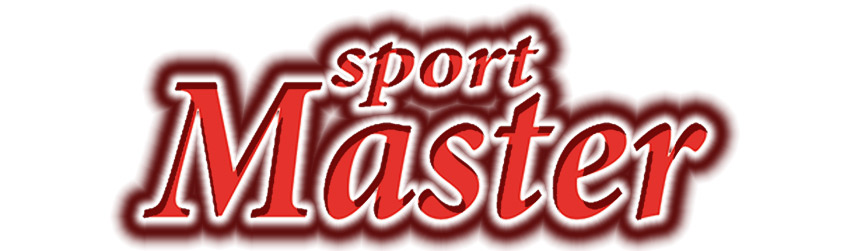 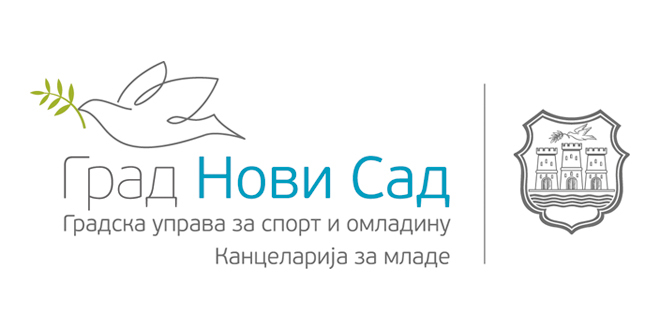 PRIJAVA - PROJEKAT “ PLIVAM, A TI ? ”U okviru Lokalnog akcionog plana politike za mlade Grada Novog Sada u 2019. godini, organizuje se BESPLATNA obuka plivanja za mlade od 15 do 30 godina, sa teritorije Grada Novog Sada, pod pokroviteljstvom Gradske Uprave za sport i omladinu -  Kancelarije za mlade Grada Novog Sada. Obuku sprovodi Sportsko udruženje SPORT MASTER.Zainteresovani treba da popune tražene podatke i da ovu prijavu pošalju na mail: mastersportns@gmail.com . Kao odgovor dobijaju povratni mail o datumu testiranja i početku obuke. Obuka se realizuje na BAZENU KLISA, Sentandrejski put 106b, Prijava treba da sadrži sledeće podatke:Ime:______________________________Prezime:__________________________Datum rođenja:___________________Kontak telefon:____________________Mail adresa:_______________________Adresa stanovanja:_________________Svaki polaznik se dobrovoljno i na svoju odgovornost uključuje u program. Udruženje ne snosi nikakvu odgovornost u slučaju povrede, ili bilo kakvih zdravstvenih problema.Potvrđujem da sam saglasan da se prikupljeni podaci obrađuju od strane Udruženja i slobodnom voljom dajem svoj pristanak Uduženju za obradu prikupljenih podataka, što svojeručno potpisom potvrđujem.Novi Sad, Datum: …………………                                                                                                                                     